INSTITUCIÓN EDUCATIVA NORMAL SUPERIOR DE SINCELEJO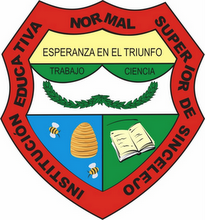 CUALIFICACIÓN EN TICS – DOCENTES TITULARESPLATAFORMA MOODLEDÍAS 25 Y 26 DE JUNIO DE 2015Sincelejo, junio 23 de 2015Una plataforma de enseñanza virtual es una aplicación informática a la que se accede a través de la red, que permite a nuestros docentes elaborar materiales y ponerlos a disposición de los estudiantes en internet.Las plataformas virtuales representan herramientas que complementan la enseñanza presencial.La plataforma permite informar a nuestros estudiantes puntualmente sobre aspectos relacionados con el desenvolvimiento del curso. Para ello, la herramienta más versátil son los “foros”. La ventaja que proporcionan los foros es que cualquier información que se ponga en los mismos no sólo permanece en la web para poder ser consultada en cualquier momento por los alumnos. Esta aplicación es especialmente útil para informar a los estudiantes de cuestiones como los aspectos que van a ser tratados en cada clase y los materiales que deben trabajarse con carácter previo para preparar las mismas /o ejercicios en  relación con los temas que se están viendo en clase, así como también sus diferentes calificaciones.Moodle es un software diseñado para ayudar a los educadores a crear cursos en línea de alta calidad y entornos de aprendizaje virtuales. La palabra Moodle significa: Entorno de Aprendizaje Dinámico Orientado a Objetos y Modular).Una de las principales características de Moodle sobre otros sistemas es que está hecho con base a la pedagogía social constructivista, donde la comunicación tiene un espacio relevante en el camino de la construcción del conocimiento. Siendo el objetivo generar una experiencia de aprendizaje enriquecedora.Moodle es Código Abierto (Open Source)Una de las fortalezas de Moodle es que es Software Libre. Esto significa que su creador inicial, al momento de publicarlo en Internet, decidió utilizar la Licencia Pública GNU (GPL) y por lo tanto puede ser utilizado sin pagar “licencias”. La institución que lo instale está autorizada a copiar, usar y modificar Moodle. En consecuencia, la plataforma Moodle conforma un sistema permanentemente activo, seguro y en constante evolución.¿Cuáles son las ventajas de Moodle?Sistema en constante evolución y actualizaciónNo hay que preocuparse por "licencias"Posibilidad de personalizar la plataformaCreación de diversos perfiles de usuarios (administrador, tutor, alumno)Importación y exportación de datos en formato SCORMSistema escalable en cuanto a la cantidad de alumnosCreación de cursos virtuales y entornos de aprendizaje virtualesComplemento digital para cursos presenciales (blended)Posibilidad de diversos métodos de evaluación y calificaciónAccesibilidad y compatibilidad desde cualquier navegador web, independiente del sistema operativo utilizadoPresentador de contenidos formativos para ofrecer a los estudiantes apuntes, archivos, e innumerables recursos.Espacio de encuentro para con sus estudiantes, no sólo para el seguimiento de los contenidos del curso sino también como lugar de debate y red social de aula (protegida y segura) gracias a la utilización de los foros, chat, correo y mensajería, entre otros.Espacio de trabajo en el que los estudiantes además de acceder a recursos y documentación,  podrán también acceder, realizar y entregar sus tareas a sus docentes.Como espacio de trabajo colaborativo, ya que Moodle ofrece la posibilidad de crear y organizar grupos de trabajo.En síntesis, Moodle ofrece al profesorado un amplio abanico de magníficas posibilidades ya que permite desde una utilización  básica del mismo, a una utilización más completa como espacio de aprendizaje; curso de formación en red que permite a los estudiantes interactuar entre sí, acceder a los contenidos, realizar tareas y actividades mientras que el profesorado puede hacer un seguimiento completo de su actividad en el aula presencial y virtual.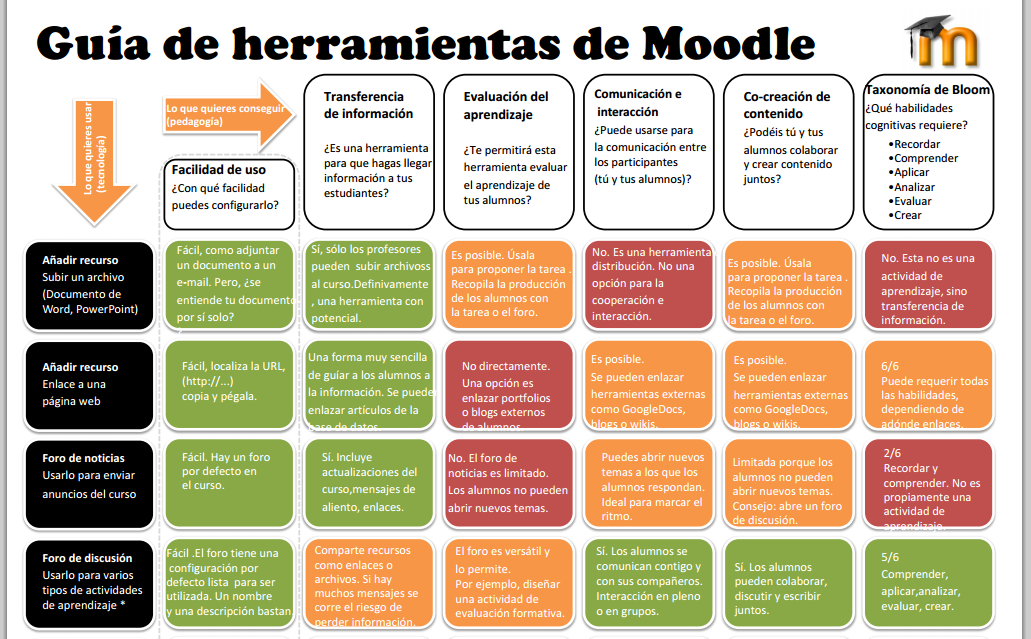 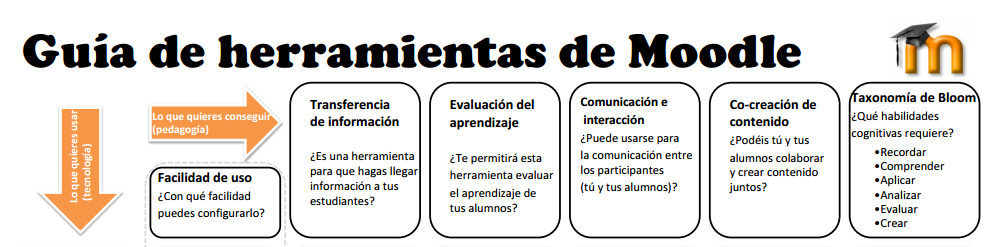 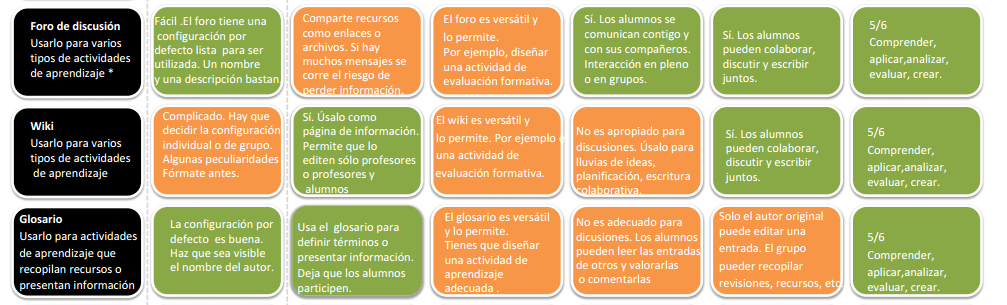 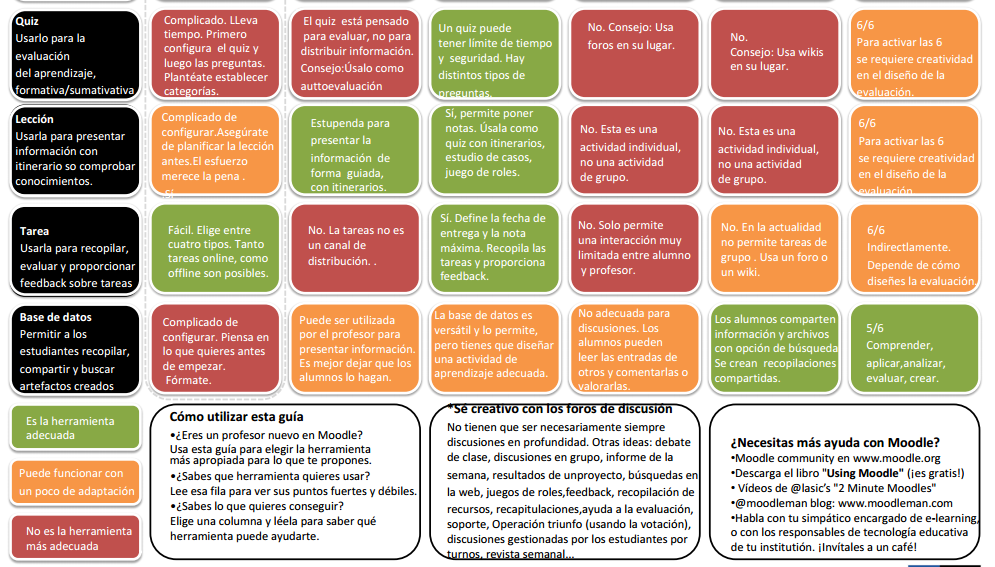 DISTRIBUCIÓN DE LA JORNADA DE LOS DÍAS 25 Y 26 DE JUNIO DE 2015Capacitador: Ing. Luis Miguel Garrido.Equipo de refuerzo y acompañamiento: Yulieth Cruz Bustamante y Elkin Peña.Los docentes están organizados en 5 grupos de trabajo. Grupo No. 1: Integrado por 23 docentesGrupos No. 2 : Integrados por 26 docentes; yGrupos No. 3, 4 y No. 5: Integrados por 27 docentes.Material indispensable: Para la reunión de área que se realizará el 25 de junio de 7:00 a 9:45 a.m. Los docentes deben llevar los compromisos asumidos con sus respectivos jefes de áreas. Además lo que corresponde desde el área para los grados que tiene a su cargo este año escolar 2015.Tales como: Grados en que se desempeñaNúmero de grupos.Listado de estudiantes.Lo concerniente al primero y segundo período académico. Para  el tercer y cuarto períodos se articulará atendiendo a la caracterización y a lo acordado en la interdisciplinariedad.AGENDA DE TRABAJO25 de junio de 2015AGENDA DE TRABAJO25 de junio de 2015INSTITUCIÓN EDUCATIVA NORMAL SUPERIOR DE SINCELEJOJORNADA DE CUALIFICACIÓN: 25 Y 25 DE JUNIO DE 2015EQUIPOS DE TRABAJO: No. 1INSTITUCIÓN EDUCATIVA NORMAL SUPERIOR DE SINCELEJOJORNADA DE CUALIFICACIÓN: 25 Y 25 DE JUNIO DE 2015EQUIPOS DE TRABAJO: No. 2INSTITUCIÓN EDUCATIVA NORMAL SUPERIOR DE SINCELEJOJORNADA DE CUALIFICACIÓN: 25 Y 25 DE JUNIO DE 2015EQUIPOS DE TRABAJO: No. 3INSTITUCIÓN EDUCATIVA NORMAL SUPERIOR DE SINCELEJOJORNADA DE CUALIFICACIÓN: 25 Y 25 DE JUNIO DE 2015EQUIPOS DE TRABAJO: No. 4INSTITUCIÓN EDUCATIVA NORMAL SUPERIOR DE SINCELEJOJORNADA DE CUALIFICACIÓN: 25 Y 25 DE JUNIO DE 2015EQUIPOS DE TRABAJO: No. 5HorasGruposActividadesResponsables7:00 a 10:00 a.m.Reunión por áreas.Continuar con los compromisos adquiridos con los jefes de áreas y culminación de la planeación del área 2015.Jefes de áreas y todos los docentes que hacen parte de dicha área.7:00 a 10:00 a.m.Grupos:No. 1 y No. 2: SALA DE INFORMÁTICA.Inicio del manejo de la Plataforma Moodle.Ing. Luis Miguel Garrido y docentes que conforman dichos equipos.10:00 a 10:15 recesoRECESORECESORECESO10:15 a 1:00 p.m.Grupos No. 1 y No.2: PASAN A SALA DE INFORMÁTICA  2Empiezan a cargar un curso acorde con la asignación académica.Elkin Peña, Yulieth Cruz 10:15 a 1:00 p.m.Grupos:No. 3 y 4: SALA DE INFORMÁTICA.Inicio del manejo de la Plataforma Moodle.Ing. Luis Miguel Garrido y docentes que conforman dichos equipos.HorasGruposActividadesResponsables7:00 a 11:00 a.m.Grupo No. 5: SALA DE INFORMÁTICA.Inicio del manejo de la Plataforma Moodle. Y empiezan a crear su curso.Ing. Luis Miguel Garrido y docentes que conforman dichos equipos.7:00 a 11:00 a.m.Grupo No. 5: SALA DE INFORMÁTICA.Empiezan a cargar un curso acorde con la asignación académica.Ing. Luis Miguel Garrido y docentes que conforman dichos equipos.10:00 a 10:15 a.m.RECES0RECES0RECES07:00 a 11:00 a.m.Grupos No. 1 y No.2: PASAN A SALA DE INFORMÁTICA  2Continúan cargando su curso. Elkin Peña, Yulieth Cruz 7:00 a 11:00 a.m.Grupos: No. 3 y 4: SALA DE INFORMÁTICA.Continúan cargando su curso. Eder Rangel, Lin Fabián Martínez..No.NOMBRES Y APELLIDOSC.C.No. CURSOSCORREO ELECTRÓNICO1Albeiro López2Gregoria Tatis3Ana María Mendoza4Carlos Pérez5Amaury Arrieta6Mariela Martínez7Alex Tangarife8Alejandrina Olivero9Elkrin Vélez10Efraín Jiménez11Luz Celys Blanco12Emilia Romero13Elvira Chimá14María Consuelo Villadiego15Mariela Contreras16Elsa de la Ossa17Maruja Urzola18Ana Rebeca19Jorge Vergara20Ingrid Pájaro21Ivonne Hernández22Amparo de la Ossa23Claret Montes24Denis del Carmen González25Vicente 26Ana Stella Fernandez27No.NOMBRES Y APELLIDOSC.C.No. CURSOSCORREO ELECTRÓNICO1Filonema Flórez2Zully Arrieta3Katia Almanza4Amín Ruíz5Nidia Pabón6Irina Arroyo7Liliana Barrios8Everlides Arroyo9Ana Cecilia Barrios10Amparo Fúnez11Rosa Marcela Parra12Mary Luz Sequea13Betty Valderrama14Yazmín García15Jorge Velasco16Félix José Parra17Lucy Silva18Reinaldo Herazo19Neisa Ramos20Arlet Meza21Ledis Bello22Martha Gómez Pupo23Levin Peña24Leslie Salgado25Candelaria Romero26Nadín HoyosNo.NOMBRES Y APELLIDOSC.C.No. CURSOSCORREO ELECTRÓNICO1David Mendoza2Beatriz Torres3Víctor Barragán4Eugenio Jiménez5Victor Benítez6Javier Salas7Jaime Montero8Jorge Medrano9Eder Rangel10Wilfrido Muñoz11Nancy De Moya12Elvira Ruíz de Pérez13Rosa Martínez14Judith Bertel15Alejandro Merlano16Rosa Salgado17Patricia Avila18Alfredo González19Yina Díaz20Maribel Contreras21Yulieth Tangarife22Albeida Puentes23Noel Aldana24Tatiana Monterroza25Jorge Santos26Estebana Contreras27Luzmila MartínezNo.NOMBRES Y APELLIDOSC.C.No. CURSOSCORREO ELECTRÓNICO1Analila Pérez2Mary Rosa Sanjuanelo3Octavio Rodríguez4Diana Luz Meza5Hilda Patricia Rincón6Mercedes Soto7Piedad Tafur8Lázaro Vides9Cielo Tamayo10Mery Polo11Rafael Solórzano12Rafael Feria13Néstor Romero14Néstor Guevara15Patricia Palencia16Jorge Domínguez17Alfonso Torres18Astrid Manjarrez 19Carmela Galindo20Mary Anaya21Verónica Naissir22Huber Mercado23Lineth Díaz24Mirta Robles25Ledy Llanos26William Corena27Miguel HoyosNo.NOMBRES Y APELLIDOSC.C.No. CURSOSCORREO ELECTRÓNICO1Patricia Peroza2Alberto Fuentes3Liliana Espinosa4María C Ramírez5Carlos Vélez6Dora Hernández7Nasly Romero8Lácides Acosta9Martín Martínez10Ana Rebeca Vergara11Beatriz Romero12Jannet Pava13Elsa Castro14Omaira Meneses15Katherine Benítez16Jairene Romero17Matilde Urzola18Darly Vargas19Yamile Beleño20Natacha Aldana21Sonia Luz Solar22Ingri23Lín Fabián Martínez24Tulio Pineda25Elkin Peña26Yulieth Cruz27Esther Fuentes